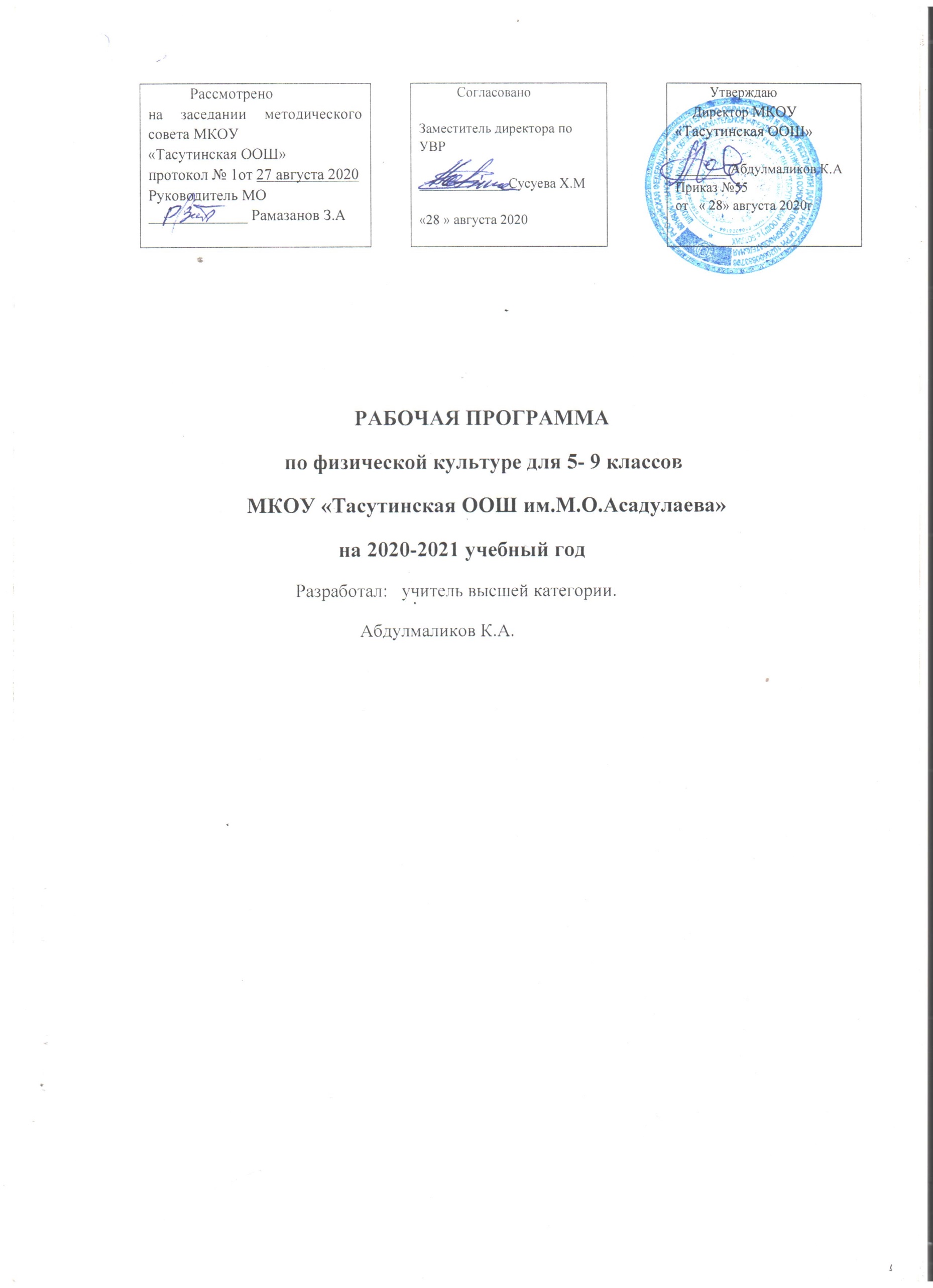 Рабочая программа  По ГЕОМЕТРИИ 7-9 классМКОУ «Тасутинская ООШ им М.О.Асадулаева»На 2021-2022 учебный год                               ПОЯСНИТЕЛЬНАЯ ЗАПИСКА.Рабочая программа  по геометрии 7-9 классы разработана на основе примерной программы по геометрии 7-9 классы, составитель: Т.А. Бурмистрова. - М.: Просвещение, 2009год, в соответствии со следующими нормативно-правовыми документами:Федеральный закон от 29.12.2012 № 273-ФЗ «Об образовании в Российской Федерации»;Федеральный компонент государственного стандарта общего образования (Приказ Министерства образования от 5.03.2004 № 1089);Федеральный перечень учебников, рекомендованных (допущенных) Министерством образования и науки РФ к использованию в образовательном процессе в общеобразовательных учреждениях на 2013-2014 гг.с учетом требований к оснащению образовательного процесса в соответствии с содержанием учебных предметов компонента государственного стандарта общего образования,При данной программе на изучение курса математики в объёме обязательного минимума содержания основного общего образования требуется:в 7 классе  два часа в неделю, 68 часов в год;в 8 классе  два часа в неделю, 68 часов в год;  в 9 классе  два часа в неделю, 68 часов в год;Курс, соответствующий этой программе, изложен в опубликованном издательством «Просвещение» учебнике геометрии А.В. Погорелов 7-9класс, М.: Просвещение, 2017 год.Геометрия – один из важнейших компонентов математического образования, необходимая для приобретения конкретных знаний о пространстве и практически значимых умений, формирования языка описания объектов окружающего мира, для развития пространственного воображения и интуиции, математической культуры, для эстетического воспитания учащихся. Изучение геометрии вносит  вклад в развитие логического мышления, в формирование понятия доказательства.Целью изучения курса геометрии является систематическое изучение свойств геометрических фигур на плоскости, развитие логического мышления и подготовка аппарата, необходимого для изучения смежных дисциплин и курса стереометрии в старших классах.Курс характеризуется рациональным сочетанием логической строгости и геометрической наглядности. Увеличивается теоретическая значимость изучаемого материала, расширяются внутренние логические связи курса, повышается роль дедукции, степень абстракции изучаемого материала. Учащиеся овладевают приемами аналитико-синтетической деятельности при доказательстве теорем и решении задач. Систематическое изложение курса позволяет начать работу по формированию представлений учащихся о строении математической теории, обеспечивает развитие логического мышления школьников. Изложение материала характеризуется постоянным обращением к наглядности, использованием рисунков и чертежей на всех этапах обучения и развитием геометрической интуиции на этой основе. Целенаправленное обращение к примерам из практики развивает умение учащихся вычленять геометрические факты и отношения в предметах и явлениях действительности, использовать язык геометрии для их описания.  Изучение программного материала ставит перед учащимися следующие задачи:осознать, что геометрические формы являются идеализированными образами реальных объектов;научиться использовать геометрический язык для описания предметов окружающего мира;получить представления о некоторых областях применения геометрии в быту, науке, технике, искусстве;усвоить систематизированные сведения о плоских фигурах и основных геометрических отношениях;приобрести опыт дедуктивных рассуждений: уметь доказывать основные теоремы курса, проводить доказательные рассуждения в ходе решения задач;научиться решать задачи на доказательство, вычисление и построение;овладеть набором эвристик, часто применяемых при решении планиметрических задач на вычисление и доказательство (выделение ключевой фигуры, стандартное дополнительное построение, геометрическое место точек и т. п.);приобрести опыт применения аналитического аппарат (алгебраические уравнения и др.) для решения геометрических задач.Целями изучения курса геометрии является:  7 класссистематическое изучение свойств геометрических фигур на плоскости;формирование пространственных представлений;развитие логического мышления и подготовки аппарата, необходимого для изучения смежных дисциплин (физика, черчение и т.д.) и курса стереометрии в старших классах.  8 классразвивать пространственное мышление и математическую культуру;учить ясно и точно излагать свои мысли;формировать качества личности необходимые человеку в повседневной жизни: умение преодолевать трудности, доводить начатое дело до конца;помочь приобрести опыт исследовательской работы. 9классусвоить признаки подобия треугольников и отработать навыки их применения; познакомить учащихся с основными алгоритмами решения произвольных треугольников;расширить и систематизировать сведения о многоугольниках и окружностях.сформировать у учащихся общее представление о площади и умение вычислять площади фигур;дать начальное  представление о телах и поверхностях в пространстве, о расположении прямых и плоскостей в пространстве.Обобщающее повторение (18 ч)СОДЕРЖАНИЕ ОБУЧЕНИЯСодержание программы соответствует  обязательному минимуму содержания образования и имеет большую практическую направленность7 класс.Основные свойства простейших геометрических фигур (13 уроков)Смежные и вертикальные углы  (9 часов)Признаки равенства треугольников  (14 часов)Сумма углов треугольника  (15 часов)Геометрические построения  (10 часов)Повторение курса геометрии 7 класса (9 часов)8 класс.Геометрические построения (7 уроков)Четырехугольники.   (19 часов)Теорема  Пифагора.            (13 часов)Декартовы координаты на плоскости.   (10 часов)  Движение.       (7 часов)Векторы.       (8 часов)Повторение курса геометрии  8 класса (6часов).9 класс. Подобие фигур(14ч). Решение треугольников (9ч).Многоугольники (15 ч).Площади фигур (17ч).Элементы стереометрии(7ч).Обобщающий курс планиметрии (6ч).Кроме того проводится проверочная работа по теме: «Углы, вписанные в окружность».Ведущие формы и методы, технологии обучения.Для реализации данной программы используются педагогические технологии уровневой дифференциации  обучения, технологии на основе личностной ориентации, которые подбираются для каждого конкретного класса, урока, а также следующие методы и формы обучения и контроля:Формы работы: беседа, рассказ, лекция, диспут, экскурсия (путешествие), дидактическая игра, дифференцированные задания, взаимопроверка, практическая работа, самостоятельная работа, фронтальная, индивидуальная, групповая,  парная.Методы работы: объяснительно-иллюстративный, репродуктивный, проблемный, эвристический,  исследовательско-творческий, модельный, программированный, решение проблемно-поисковых задач.Методы контроля усвоения материала: фронтальная устная проверка, индивидуальный устный опрос, письменный контроль (контрольные и практические работы, тестирование, письменный зачет, тесты).Учебный процесс осуществляется в классно-урочной форме в виде комбинированных, практико-лабораторных, контрольно-проверочных и др. типов уроков.Формы организации учебного процесса: индивидуальные, групповые, индивидуально-групповые, фронтальные, классные и внеклассные.Формы контроля: самостоятельная работа, контрольная работа, наблюдение, работа по карточке.Виды организации учебного процесса: самостоятельные работы, контрольные работы.Требования к уровню подготовки учащихсяУстановлены в соответствии с обязательным минимумом содержания.В результате изучения геометрии ученик должен:в 7 классепонимать существо понятия математического доказательства; некоторые примеры доказательств;понимать каким образом геометрия возникла из практических задач землемерия; примеры геометрических объектов и утверждений о них, важных для практики.пользоваться языком геометрии для описания предметов окружающего мирараспознавать изученные геометрические фигуры, различать их взаимное расположениеизображать изученные геометрические фигуры, выполнять чертежи по условию задачвычислять значение геометрических величин: длин и углов.решать геометрические задачи, опираясь на изученные свойства фигур и отношений между ними, применяя дополнительные построенияпроводить доказательные рассуждения при решении задач, используя известные теоремы, обнаруживая возможности для их использованияпроводить несложные доказательства, получать простейшие следствия из известных или ранее полученных утверждений, оценивать логическую правильность рассуждений, использовать примеры для иллюстрации и контрпримеры для опровержения утверждений;Использовать приобретённые знания и умения в практической деятельности и повседневной жизни для:описания реальных ситуаций на языке геометрии;решения простейших практических задач, связанных с нахождением геометрических величин (использую при необходимости справочники и технические средства);построений геометрическими инструментами (линейка, угольник, циркуль, транспортир). в 8 классе  понимать, что геометрические формы являются идеализированными образами реальных объектов; научиться использовать геометрический язык для описания предметов окружающего мира; получить представление о некоторых областях применения геометрии в быту, науке, технике, искусстве; распознавать на чертежах и моделях геометрические фигуры (отрезки; углы; треугольники и их частные виды; четырехугольники и их частные виды; многоугольники; окружность; круг); изображать указанные геометрические фигуры;  выполнять чертежи по условию задачи; владеть практическими навыками использования геометрических инструментов для изображения фигур, а также для нахождения длин отрезков и величин углов; решать задачи на вычисление геометрических величин, (длин, углов, площадей), применяя изученные свойства фигур и формулы и проводя аргументацию в ходе решения задач; решать задачи на доказательство; владеть алгоритмами решения основных задач на построение.Использовать приобретённые знания и умения в практической деятельности и повседневной жизни для:описания реальных ситуаций на языке геометрии;решения простейших практических задач, связанных с нахождением геометрических величин (использую при необходимости справочники и технические средства);построений геометрическими инструментами (линейка, угольник, циркуль, транспортир).в 9 классе пользоваться геометрическим языком для описания предметов окружающего мира; распознавать геометрические фигуры, различать их взаимное расположение; изображать геометрические фигуры; выполнять чертежи по условию задачи; осуществлять преобразования фигур; распознавать на чертежах, моделях и в окружающей обстановке основные пространственные тела,  изображать их; в простейших случаях строить сечения и развертки пространственных тел; проводить операции над векторами, вычислять длину и координаты вектора, угол между векторами; вычислять значения геометрических величин (длин, углов, площадей, объемов); в том числе: для улов от 0° до 180° определять значения тригонометрических функций по заданным значениям углов; находить значения тригонометрических функций по значению одной из них, находить стороны, углы и площади треугольников, длины ломаных, дуг окружности, площадей основных геометрических фигур и  фигур, составленных из них; решать геометрические задачи, опираясь на изученные свойства фигур и отношений между ними, применяя дополнительные построения, алгебраический и тригонометрический аппарат, соображения симметрии; проводить доказательные рассуждения при решении задач, используя известные теоремы, обнаруживая возможности для их использования; решать простейшие планиметрические задачи в пространстве.Использовать приобретённые знания и умения в практической деятельности и повседневной жизни для: описание реальных ситуаций на языке геометрии; расчетов, включающих простейшие тригонометрических формулы; решения геометрических задач с использованием тригонометрии; решения практических задач, связанных с нахождением геометрических величин (используя при необходимости справочники и технические средства); построений геометрическими инструментами (линейка, угольник, циркуль, транспортир).Организационно – педагогические условия реализации данной рабочей программы.По окончании урока оценки за опрос обучающимся выставляются в дневник и в журнал.Тесты должны быть распечатаны или представлены в  электронном виде.Не должно быть тестов «на слух», оценок только за письменные работы.Домашнее задание.Объем домашнего задания не должен превышать норм Санпина. Домашнее задание записывается в дневник.Письменные работы проверяются в соответствии с орфографическим режимом (ошибки в терминах, названиях учитывать).Проверка д/з должна осуществляться в разных формах. Д/з записывается в журнале в соответствии с календарно – тематическим планом.Отставание по программе не ликвидировать за счёт  д/з.Оценка самостоятельных письменных и контрольных работ.Оценка “5” ставится, если ученик:выполнил работу без ошибок и недочетов;допустил не более одного недочета.Оценка “4” ставится, если ученик выполнил работу полностью, но допустил в ней:не более одной негрубой ошибки и одного недочета;или не более двух недочетов.Оценка “3” ставится, если ученик правильно выполнил не менее половины работы или допустил:не более двух грубых ошибок;или не более одной грубой и одной негрубой ошибки и одного недочета;или не более двух-трех негрубых ошибок;или одной негрубой ошибки и трех недочетов;или при отсутствии ошибок, но при наличии четырех-пяти недочетов.      Оценка “2” ставится, если ученик:допустил число ошибок и недочетов превосходящее норму, при которой может быть выставлена оценка “3”;или если правильно выполнил менее половины работы.Календарно - тематическое планирование7 КЛАСС  (68ч, 2ч в неделю)8 КЛАСС  (68ч, 2ч в неделю)9 КЛАСС  (68ч, 2ч в неделю)№ урокаТема урокаДата по плануДата по фактуОсновные свойства простейших геометрических фигур (16 уроков)1Геометрические фигуры. Точка и прямая01.0902.092Отрезок. Измерение отрезков04.0904.093Полуплоскости08.0908.094Полупрямая11.0911.095Угол.15.0915.096Биссектриса угла.18.0918.097Угол. Решение задач.22.0922.098Откладывание отрезков и углов25.0925.099Откладывание отрезков и углов29.0929.0910Треугольник. Высота, биссектриса и медиана треугольника.02.1002.1011Существование треугольника, равного данному.06.1006.1012Треугольник.  Существование треугольника, равного данному.09.1009.1013Параллельные прямые13.1013.1014Параллельные прямые16.1016.1015Теоремы и доказательства. Аксиомы.20.1020.1016К/р  № 1 «Свойства геометрических фигур»Смежные и вертикальные углы  (8 часов)17Смежные углы23.1023.1018Смежные углы.27.1027.1019Вертикальные углы30.1030.1020Вертикальные углы.21Перпендикулярные прямые. Доказательство от противного22Перпендикулярные прямые. Доказательство от противного23Перпендикулярные прямые. Доказательство от противного24К/р  № 2 «Смешанные и вертикальные углы»Признаки равенства треугольников  (14 часов)25Первый признак равенства треугольников26Использование аксиом при доказательстве теорем27Второй признак равенства треугольников28Равнобедренный треугольник29Равнобедренный треугольник. Решение задач.30Обратная теорема31Высота, биссектриса  и медиана треугольника32Свойство медианы равнобедренного треугольника33Свойство медианы равнобедренного треугольника.34Свойство медианы равнобедренного треугольника.35Третий признак равенства треугольников36Третий признак равенства треугольников37Третий признак равенства треугольников38К/р   № 3 «Признаки равенства треугольников»Сумма углов треугольника  (12 часов)39Параллельность прямых. Углы, образованные при пересечении двух прямых секущей40Параллельность прямых. Углы, образованные при пересечении двух прямых секущей41Признак параллельности прямых42Свойство углов, образованных при пересечении параллельных прямых секущей43Признак параллельности прямых.  Свойство углов, образованных при пересечении параллельных прямых секущей44Сумма углов треугольника45Сумма углов треугольника46Внешние углы треугольника47Прямоугольный треугольник.48Прямоугольный треугольник.49Существование и единственность перпендикуляра к прямой50К/р № 4 «Сумма углов треугольника»Геометрические построения  (13 часов)51Окружность52Окружность, описанная около треугольника53Касательная к окружности54Окружность, вписанная в треугольник55Что такое задачи на построение. Построение треугольника с данными сторонами56Построение треугольника с данными сторонами57Построение угла, равного данному.58Построение биссектрисы угла.59Деление отрезка пополам60 Построение перпендикулярной прямой61Геометрическое место точек. Метод геометрических мест62Геометрическое место точек. Метод геометрических мест63К/р № 5 «Геометрические построения»Повторение курса геометрии 7 класса (7 часов)64-65Повторение темы «Углы».66-67Повторение темы «Равенство треугольников»68Повторение темы «Параллельные прямые»№ урокаТема урокаДата по плануДата по факту§ 5                                                Геометрические построения (7 уроков)1Окружность.01.0901.092Окружность, описанная около треугольника.04.0904.093Окружность, описанная около треугольника.08.0908.094Касательная к окружности.11.0911.095Окружность, вписанная в треугольник.15.0915.096Окружность, вписанная в треугольник.18.0919.097К/р  № 1 «Геометрические построения».22.0922.09§ 6 Четырехугольники.   (19 часов)8Определение четырехугольника. Параллелограмм.25.0925.099Свойство диагоналей параллелограмма.29.0929.0910Свойство диагоналей параллелограмма.11Свойство противолежащих сторон и углов параллелограмма.02.1002.1012Свойство противолежащих сторон и углов параллелограмма.06.1006.1013Прямоугольник.09.1009.1014Ромб.13.1013.1015Квадрат.16.1016.1016Решение задач по теме «Прямоугольник. Ромб. Квадрат».20.1020.1017К/р  № 2 «Четырехугольники».231023.1018Теорема Фалеса.27.1027.1019Средняя линия треугольника.30.1030.1020Средняя линия треугольника.21Трапеция.22Трапеция.23Трапеция.24Теорема о пропорциональных отрезках.25Теорема о пропорциональных отрезках.26К/р   № 3 «Четырехугольники».Теорема  Пифагора.            (13 часов)27Косинус угла.28Теорема Пифагора.29Теорема Пифагора.30Египетский треугольник.31Перпендикуляр и наклонная.32Неравенство треугольника.33Соотношения между сторонами и углами в прямоугольном треугольнике.34Соотношения между сторонами и углами в прямоугольном треугольнике.35Соотношения между сторонами и углами в прямоугольном треугольнике.38Основные тригонометрические тождества.37Значения синуса, косинуса и тангенса некоторых углов.36Значения синуса, косинуса и тангенса некоторых углов.39К/р № 4 «Теорема  Пифагора».§ Декартовы координаты на плоскости.   (10 часов)  840Определение  декартовых координат. Координаты середины отрезка.41Расстояние между точками.42Уравнение окружности.43Уравнение прямой.44Координаты точки пересечения прямых.45Расположение прямой  относительно системы координат.46Угловой коэффициент в уравнении прямой.47График линейной функции.48Определение синуса, косинуса и тангенса любого угла от 0 до 180 градусов.49Определение синуса, косинуса и тангенса любого угла от 0 до 180 градусов§ 9 Движение.           (7 часов)50Преобразование фигур. Свойства движения.51Поворот. Параллельный перенос и его свойства.52Поворот. Параллельный перенос и его свойства.53Симметрия относительно точки.54Симметрия относительно прямой.55Решение задач по теме:  «Движение».      56К/р № 5 «Движение».§ 10 Векторы(8ч)57Абсолютная величина и направление вектора.58Равенство векторов.59Координаты вектора.60Сложение векторов. Сложение сил.61Умножение вектора на число.62Скалярное произведение векторов.63Решение задач по теме «Векторы».64Проверочная работа «Векторы».Повторение курса геометрии  8 класса (4часов)65Повторение темы «Четырехугольники».  66Повторение темы «Теорема  Пифагора».          67Повторение темы «Теорема  Пифагора»          68Повторение темы «Декартовы координаты на плоскости».  № урокаИзучаемый материалДата по плануДата по факту§11 Подобие фигур (14ч)1Преобразование подобия01.0901.092Свойства преобразования подобия04.0904.093Подобие фигур. Признак подобия треугольников по двум углам08.0908.094Подобие фигур. Признак подобия треугольников по двум углам11.0911.095Признак подобия треугольников по двум сторонам и углу между ними. Признак подобия треугольников по трём сторонам.15.09 15.096Признак подобия треугольников по двум сторонам и углу между ними. Признак подобия треугольников по трём сторонам.18.0918.097Подобие прямоугольных треугольников22.0922.098Подобие прямоугольных треугольников25.0925.099Контрольная работа № 1 « Подобие фигур»29.0929.0910Углы, вписанные в окружность02.1002.1011Углы, вписанные в окружность06.1006.1012Пропорциональность отрезков, хорд и секущих окружности09.1009.1013Пропорциональность отрезков, хорд и секущих окружности13.1013.1014Проверочная работа «Углы, вписанные в окружность»16.1016.10§12. Решение треугольников( 9 ч.)Углы, вписанные в окружность15Теорема косинусов20.1020.1016Теорема косинусов23.1023.1017Теорема синусов27.1027.1018Теорема синусов30.1030.1019Соотношения между углами и противолежащими сторонами20Решение треугольников21Решение треугольников22Решение треугольников23Контрольная работа № 2 «Решение треугольников»§13. Многоугольники (15 ч.)24Ломаная25Выпуклые многоугольники26Правильные многоугольники.27Формулы для радиусов вписанных и описанных окружностей правильных многоугольников28Формулы для радиусов вписанных и описанных окружностей правильных многоугольников29Формулы для радиусов вписанных и описанных окружностей правильных многоугольников30Построение правильных многоугольников31Подобие правильных выпуклых многоугольников32Подобие правильных выпуклых многоугольников33Подобие правильных выпуклых многоугольников34Длина окружности35Длина окружности36Радианная мера угла. Решение задач37Радианная мера угла. Решение задач38Контрольная работа № 3 «Многоугольники»§3 Площади фигур (17ч.)39Понятие площади.40Площадь прямоугольника.41Площадь прямоугольника.42Площадь параллелограмма43Площадь параллелограмма44Площадь треугольника45Формула Герона для площади треугольников46Площадь трапеции47Площадь трапеции48Контрольная работа № 4 « Площади простых фигур»49Формулы для радиусов вписанных и описанных окружностей правильных многоугольников50Формулы для радиусов вписанных и описанных окружностей правильных многоугольников51Площади подобных фигур52Площади подобных фигур53Площадь круга54Площадь круга55Контрольная работа № 5 «Площади фигур»§4 Элементы стереометрии (7 ч)56Аксиомы стереометрии57Параллельность и перпендикулярность прямых и плоскостей в пространстве58Параллельность и перпендикулярность прямых и плоскостей в пространстве59Параллельность и перпендикулярность прямых и плоскостей в пространстве60Многогранники. Тела вращения61Многогранники. Тела вращения62Многогранники. Тела вращенияПовтор.(6ч)63Векторы64Подобие, признаки подобия65Теорема косинусов. Теорема синусов.Решение треугольников66Многоугольники67Площади фигур68Площади фигур